Registration Form 2023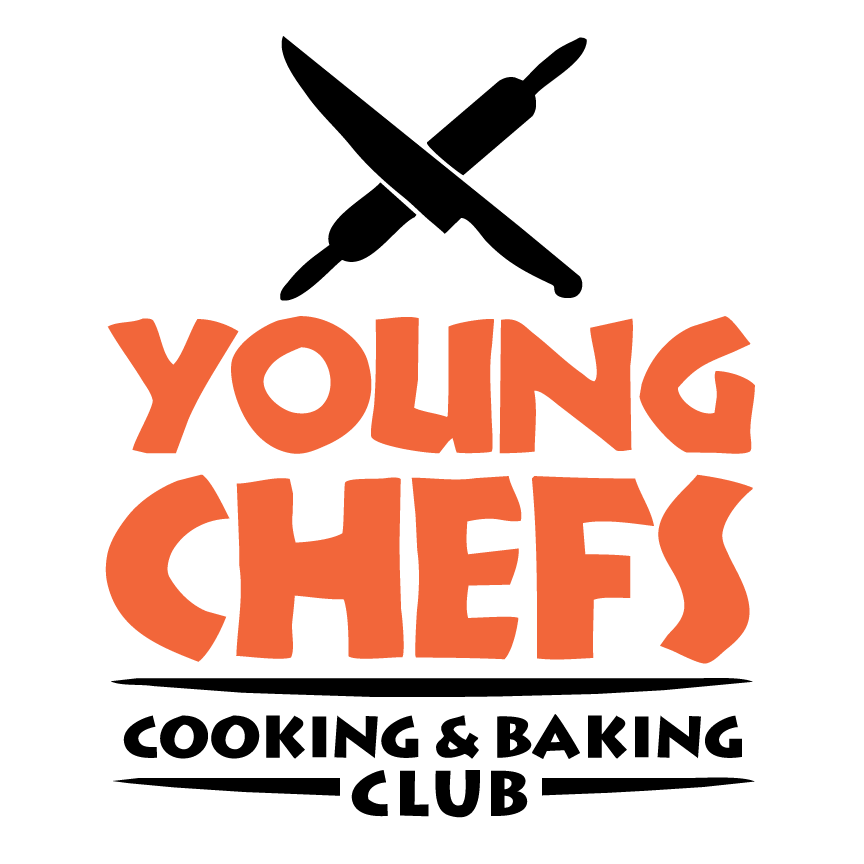 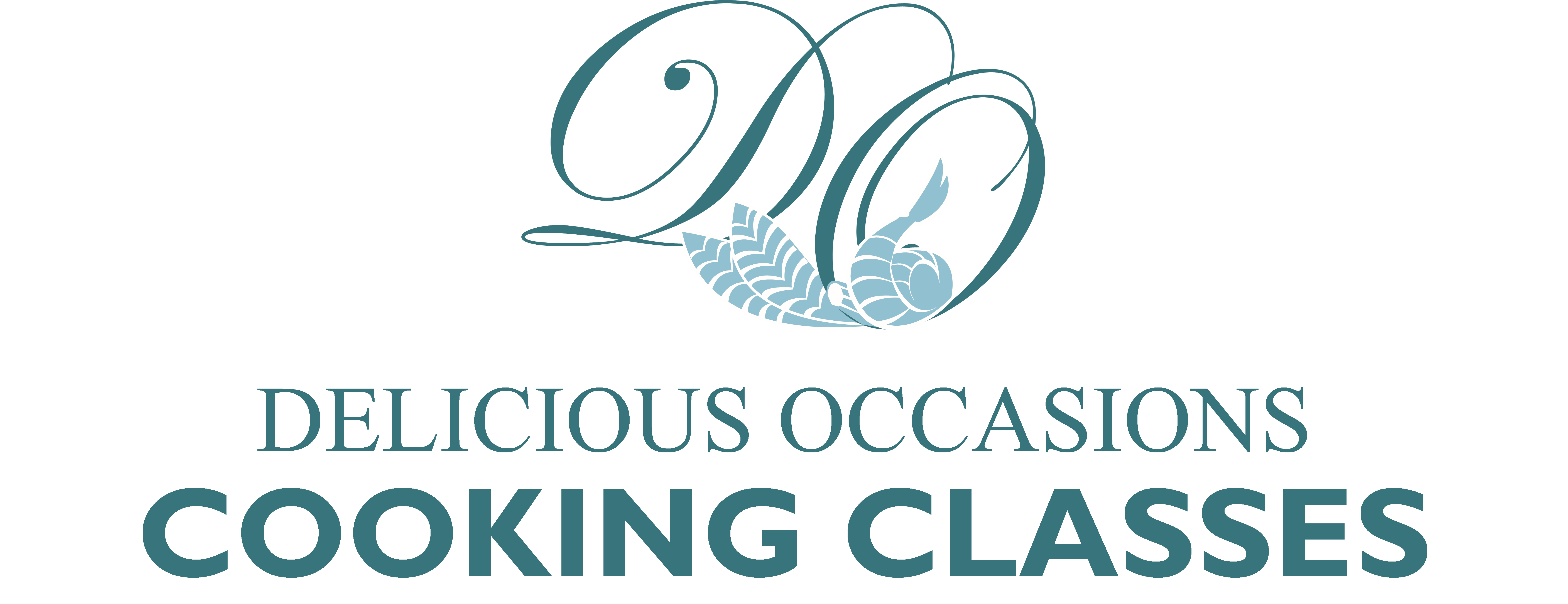  Delicious Occasions “Young Chefs Summer Cooking Classes”Full payment is required at the time of registration prior to class start time.  Class size is limited.  Registration is non-refundable.  (There will be no exceptions made to this rule because of the very limited number of spots open in these classes.)  Registration is taken on a first come, first serve basis.   Dress Code: This will be strictly enforced for the safety of your Young Chefs.
Young Chefs should be dressed comfortably but with safety in mind.   No open-toed shoes are allowed; shoes must be closed and slip-resistant.  Clothing should not be loose.   Hand Jewelry should not be worn.   Hair clips or bands for long hair should be worn. Fingernails need to be clean and cut low. Course being registered forYoung Chefs Beginners  _____      Young Chefs International  _____	Cookie workshop___Young Chefs Baking _____	     Young Chefs College Edition_____	CupCake workshop____Young Chefs Gourmet_____	    Young Chef Cake Decorating ______Please submit one form completed by parent or guardian with deposit for each participant Details of Young ChefName (Last, MI, First) _________________________________________________________________________________ Home Address _______________________________________________________________________________________________ Date of Birth _______________________ Gender M / F ____________________ School Attending_______________________________________________________________________________ Parent/ Guardian Contact Information  Name ______________________________________________ Cell/Home Phone _______________________ Work Phone _______________________ E-mail _________________________ Emergency Contact ________________________________________________________________ Relationship _____________________ Cell/Home Phone _______________________ Work Phone  How did you hear about our classes? ___________________________________________________________ Please list all persons authorized to pick up your Young Chef from Cooking Camp_________________________________________________________________________________________ Emergency Medical Contact Information Family Physician/Pediatrician __________________________________________________________________________________ Contact Number ____________________________________ Alt. Number (if any) ___________________________________  Staying safe and healthy While cooking can be a lot of fun it also requires attention and care. Answering the following questions will help us to:Be informed  Staff appropriately to the level of care our students require      Plan menus! Does He/ She have any medical and/or food allergies? ___ yes     ___ no If yes, please list _____________________________________________________________________________________________ Does He/She have any dietary restrictions (other than allergies)? ___ yes     ___ no If yes, please list _____________________________________________________________________________________________ Does He/ She have any needs that will require special attention? ___yes      ___ no If yes, please explain __________________________________________________________________________________________ Please tell us what you, as the parent/guardian, hope for your child to gain from these cooking classes _________________________________________________________________________________________________ Emergency Release The undersigned person agrees that in case of an emergency at Delicious Occasions Young Chefs Cooking Classes! involving  _______________________________ and they are unable to be contacted, the parent/guardian gives permission for staff personnel present to contact the doctor listed above or alternative doctor and permit whatever treatment is deemed necessary by the doctor for the emergency. _________________________________________________________________________________________________ Name ____________________________________________________________________ Signature _________________________________________Date ___________________________________Consent Form, Assumption of Risk, and Release I hereby authorize , ___________________________________, to participate fully in the Delicious Occasions Young Chef Cooking Classes. In consideration for permission to participate, I do hereby, for myself and my heirs and assigns, and on behalf of my child/ward, and for his or her heirs and assigns, release and agree to identify and hold harmless Delicious Occasions (Latoya Panton), and any of the participating staff, their officers, agents, and employees from any and all liability, loss, claim, demand, action or cause of action which arises or may arise or be occasioned in any way by such participation. I understand that the goal of Delicious Occasions Cooking classes is to provide a safe, fun and enriched environment during class hours. I understand that staff will provide for each individual needs to the best of their ability, but that it is not only impossible, but undesirable to have a staff member constantly overseeing each student. Therefore, given the common dangers and tool use of a kitchen, accidents may happen. I have read the above and understand and agree to its content. Name __________________________________________________________Signature ________________________________________Date _________________________________________ Photo Release
Please check one of the options below: Yes  I do give permission for Delicious Occasions to use photos and videos of my child on its website, social media and advertisementsNo I do not give permission for Delicious Occasions to use photos of my child on its website, social media and advertisements.Child’s name__________________Parent’s Name____________________Signature___Young Chefs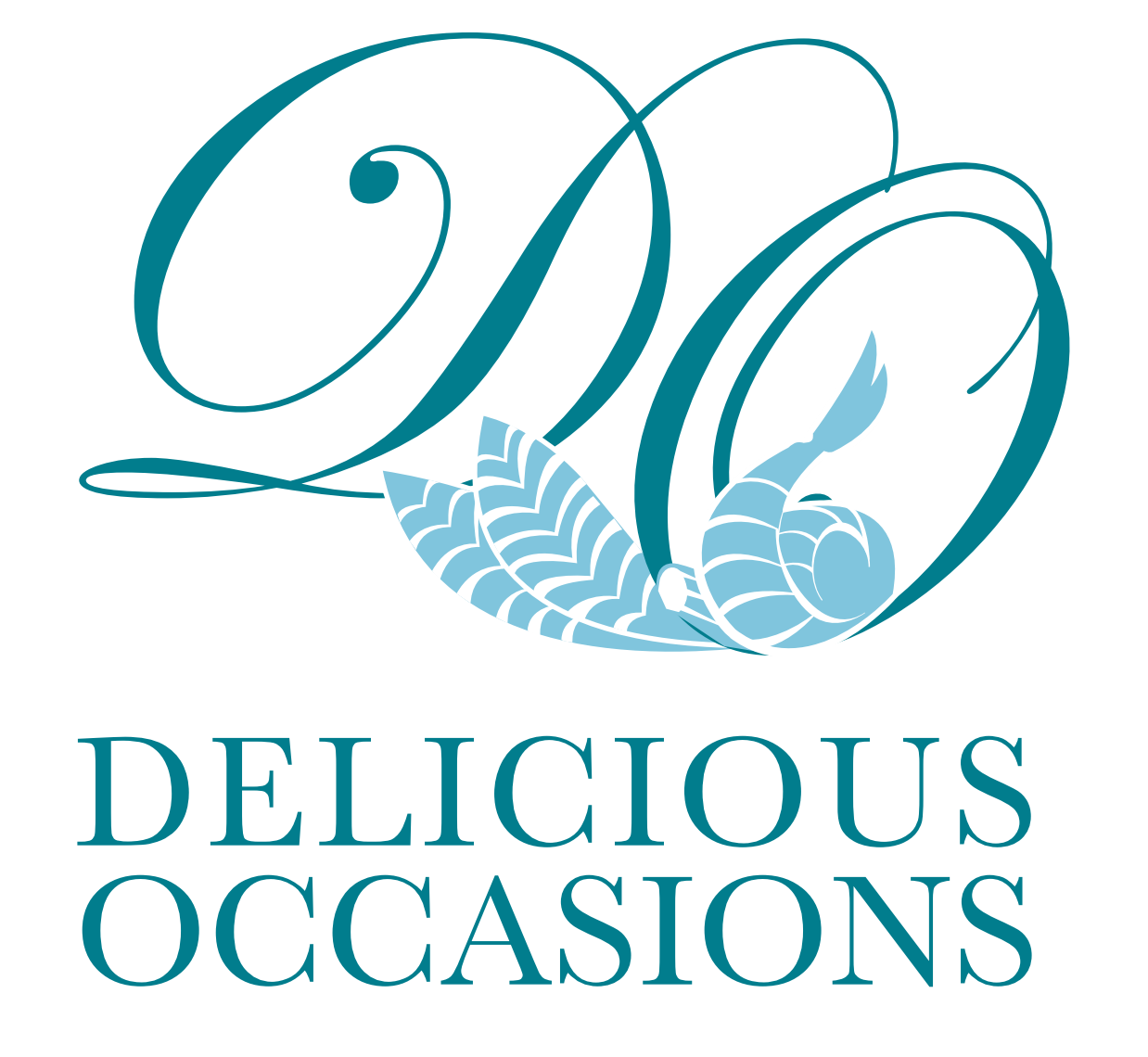 Summer Cooking ClassesCooking Survey 2023All Young Chefs classes are designed to meet the interests and tastes of the students. Please have your young chef complete and return this survey so we can create unique menus just for them.Name: __________________________________________________________________My Allergies to food are ____________________________________________________________________________________________________________________________________________________________My favorite meals and foods are: ____________________________________________________________________________________________________________________________________________________________My least favorite meals and foods are: ____________________________________________________________________________________________________________________________________________________________My favorite cuisine is: ____________________________________________________________________________________________________________________________________________________________In cooking class I would really like to learn:____________________________________________________________________________________________________________________________________________________________My cooking experience is:1	2	3	4	5	6	7	8	9	10		I think I know what a cutting board is							I could crush a Master Chef	My eating adventures include:1	2	3	4	5	6	7	8	9	10			 PBJ and Mac and Cheese that were made for me						I have conquered sushi and beetroot